Задания первого тура регионального этапа Всероссииской  олимпиады школьников по обществознанию 2016 г.9 класс«Да» или «нет»? Если вы согласны  с vтверждением,  напишите  «да», еслине согласны — «нет». Внесите свои ответы в таблицv.Публичность власти состоит в том, что она распространяется на все насе— ление страны.Принцип разделения властей в правовом государстве предполагает деление на законодательную и исполнительную.Монархия и демократический режим несовместимы.Революция невозможна без широкого участия народных масс.Административной ответственности подлежит лицо, достигшее к моменту совершения административного правонарушения четырнадцати лет.Срок полномочий Конституционного Суда РФ составляет 9 лет.В условиях  авторитарного  режима  невозможно  существование рыночной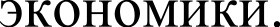 Письмо Татьяны Лариной Евгению Онегину из произведения А.С. Пушки- на является иллюстрацией нонконформизма по отношению к общегрупповым ценностям.Если  увеличилась   специализация,  то,  скорее  всего,  производительностьтруда снизилась.Завершение срока действия патента на изобретение некоторого товара, ко- торый пользуется спросом у потребителей приведёт к увеличению цены этого товара.Ответы:По 1 баллу за верный ответ. Bcero 10 баллов.Задания на ряды.Скажите  минимальное  по  объему  обобщающее понятие:федеративное устройство и территория Российской Федерации; гражданство в Российской Федерации; регулирование и защита прав национальных мень- шинств; гражданское законодательство; геодезия и картография.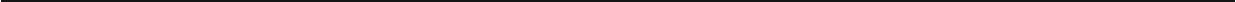 Ответ: Предметы (исключительного) ведения Российской Федерации. 2  балла  за  верный ответ.Что является  лишним в каждом  ряду?  Лишнее выпишите  и объясните,почему вы  так решили.Право на судебную защиту, право на получение квалифицированной юридической помощи; право участвовать в управлении делами государства; право на свободу и личную неприкосновенность.Ответ:       	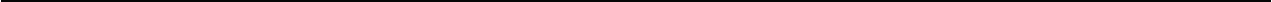 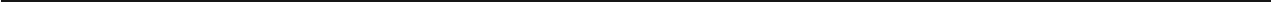 (право участвовать в управлении делами государства — право гражданина, остальное — права человека).1 балл за верныи ответ и 1 балл за правильное обоснование. Bcero 2 балла.Россия, Франция, Великобритания, США, Германия, Китай.Ответ:  	Ответ: Германия, т.к. не является постоянным членом Совбеза ООН.I  балл за верный ответ и I  балл за правильное обоснование. Bcero 2 балла.Решите задачи:Юридическая  задача  «Хозяика квартиры».В возрасте шести лет Клавдия получила по наследству от бабушки одноком- натную квартиру. Поскольку Клавдия не могла проживать в своей квартире од— на, мать девочки сдавала квартиру в аренду. В возрасте шестнадцати лет Клав- дия вступила в брак и решила, что теперь она самостоятельно будет сдавать в аренду доставшуюся от бабушки квартиру, а деньги тратить на свои семейные нужды. Мать Клавдии заявила, что не допустит этого, поскольку дочь все еще несовершеннолетняя и самостоятельно своим имуществом распоряжаться не может.Укажите, кто прав в споре. Свой ответ обоснуйте.2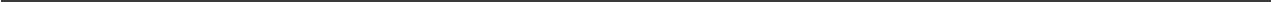 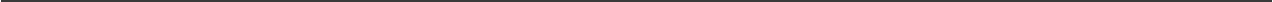 Ответ:Права Клавдия (1 балл). Согласно ч. 2 ст. 21 ГО РФ, Блавдия в момент вступления в брак приобрела дееспособность в полном объеме (2 балла) (указание статьи ГК РФ в ответе  не обязательно).Всего 3 балла.Экономическая  задача «Возврат долга».Для покупки автомобиля Иван Иванович взял деньги взаимы у друга. Через год он должен вернуть деньги другу в размере 480 000 рублей. В текущии момент у Ивана Ивановича появились дополнительные доходы и он решил вернуть кре- дит сеичас. Не меньше какои суммы Иван Иванович должен предложить друг другу в качестве платежа в текущий момент, чтобы друг согласился? Сеичас ставка банковского процента составляет 20% годовых.Решение:  	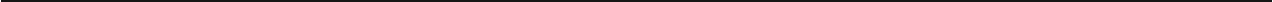 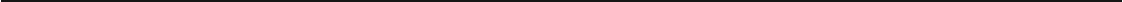 Ответ:  400  000 рублеи.1 балл за верный ответ, 1 балл за верное решение. Всего 2 балла.Логическая  задача «Силлогизм».Для того чтобы следующее умозаключение было логически правильным, необходима еще одна посылка. Запишите ее.Все социологи — ученые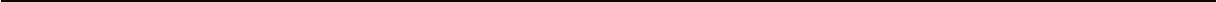 Следовательно, ни один социолог не математикОтвет: 	Ответ: ни один ученый не математик / ни один математик не ученый 2  балла  за  верный ответ.Логическая задача «Самолет».В одном самолете летели Браун, Грифин и Зильберштейн. Один из них писа- тель, другой критик, третий — телеведущий. Известно, что (1) критик часто выпивает с Брауном, (2) Грифин и телеведущий никогда раньше не встреча- лись, а (3) писатель — трезвенник. Остановите, кто из них кто. Обоснуйте свой ответ.Ответ: 	Браун — телеведущий Грифин — писатель Зильберштейн — критикРешение (один из вариантов):Критик не Браун, так как он с ним выпивает (условие 1).Писатель не Браун, так как писатель трезвенник, а Браун выпивает. Сле- довательно, Браун — телеведущий (условия 1 и 2).Гриффин не критик, в противном случае он уже встречался бы с телеве- дущим (Брауном), когда с ним выпивал (условия 1 и 2). Следовательно, Гриффин — писатель.Зильберштейн — критик (методом исключения).Bcero  4 балла.4В том числе:Правильный  и полный  ответ: 1 баллДоказательство того, что Браун  — телеведущии:  I баллДоказательство того, что Гриффин  — писатель: 1 баллДоказательство того Зильберштейн  — критик:  I баллВ одном из демократических государств Западной Европы был создано со- общество «Красивые и здоровые». Среди инициатив союза были обозначены, в частности, следующие: ввести налог за набор лишнего веса, а также штрафы за присутствие в офисе в рабочее время в неопрятном виде.Может ли данное сообщество претендовать на то, чтобы стать полити- ческои партиеи, в программу которои будут включены приведенные выше инициативы?Обоснуите свои ответ.Ответ: 	Ответ: 4.1. Да. 4.2. Обоснование может быть построено на описании общей процедуры регистрации партии (соблюдение юридического порядка учрежде- ния данной партии в этой стране), а также на утверждении о том, что данная организация может считаться партией, если отвечает следующим характери- стикам:Имеет правовой статус.Имеет формальную, организационную структуру.Имеет идеологическую платформу, претендующую, как минимум, на вы- ражение групповых интересов.Участвует в политической конкуренции за официальный контроль за вла- стью (в выборах в парламент, например).I  балл за верный ответ, 2 балла — за обоснование. Bcero 3 балла.5Ниже  привеqены   высказывания   известных   писателеи   и мыслителеипрошлого, касающиеся одного и того же понятия (в тексте оно обозначено как  [...1;  возможны  вариации изменяемых  частей данного слова).«[...] — это бесконечность, выраженная  в законченной  форме»  (Ф. Шел-линг)«Оправдание  суіцествования [...] — в ней самой» (Р.У. Эмерсон)«Сила побеждает силу, [...] побеждает всех» (Лопе де Beгa)«Удивительно, как [...] и смерть, радость и тлен необходимы  друг другу  и друг друга обусловливают» (Г. Гессе)«Добро требует доказательств, [...] же в них не нуждается» (Фонтенель)«[...] — это вечность, длящаяся мгновение» (А. Камю)Что это за понятие?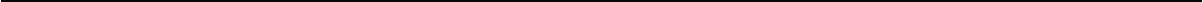 Высказывание какого из указанных мыслителеи вам кажется наиболее важным и интересным? Обоснуйте свои ответ (2—3 предложения).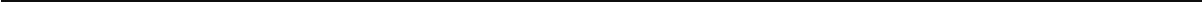 Ответ: Красота1 балл за определение понятия, 1 балл за грамотно выстроенное обоснова- ние. Всего 2 балла.Ознакомьтесь  с представленными  материалами   и  выполните задания.Распределите изображения по 2 группам так, чтобы в каждой группе количество изображений было  равным.Запишите  обоснование  для каждой  группы  и для классификации в це-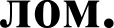 б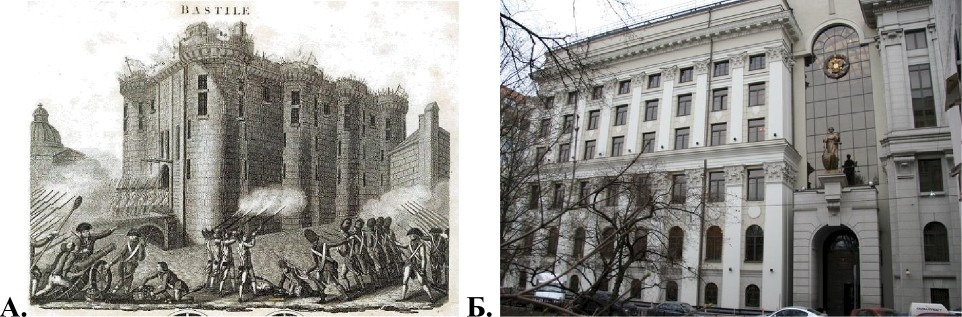 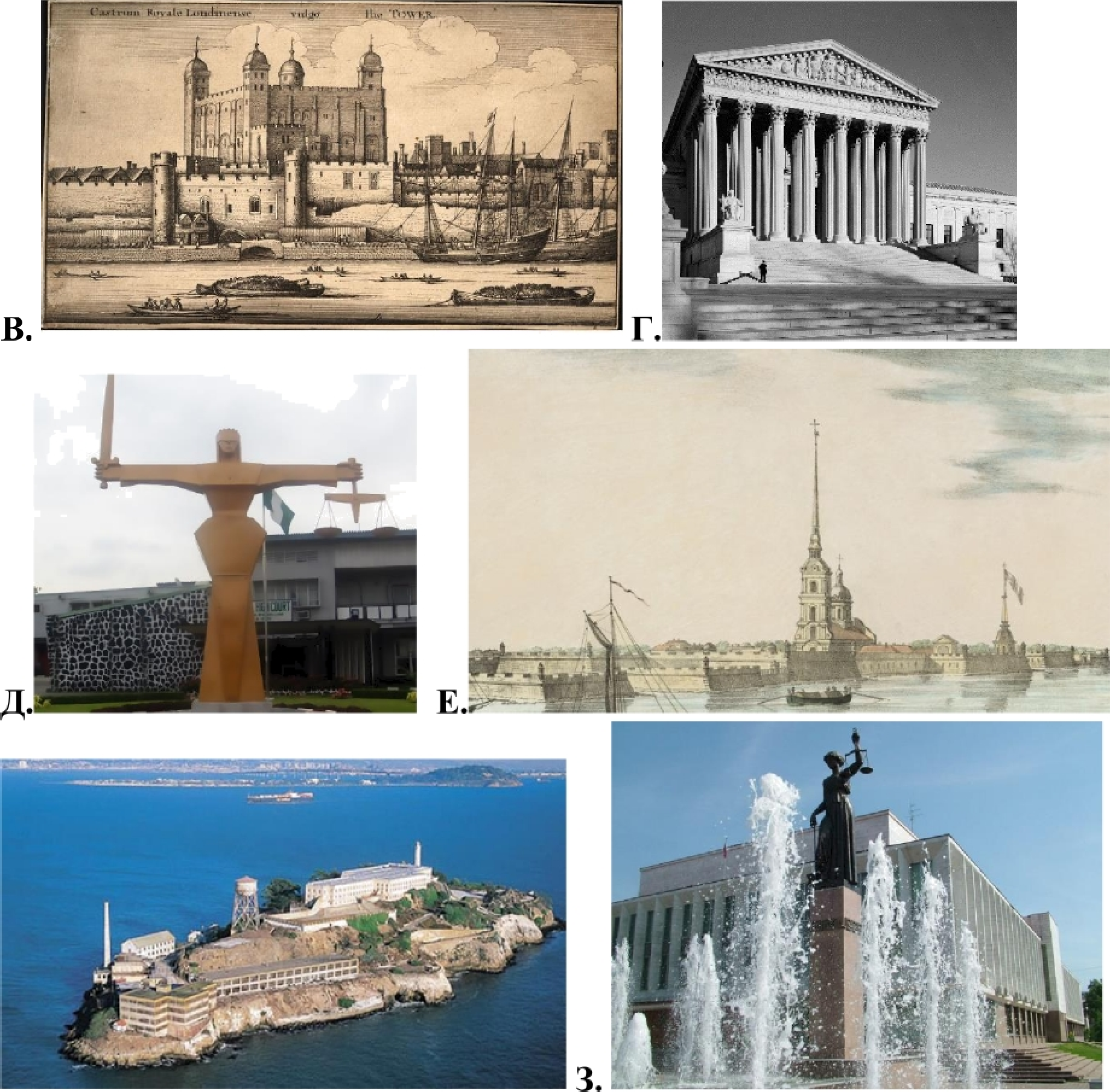 Ответ:Название классификации  	Группа 1.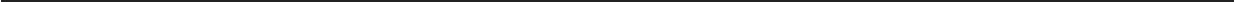 7Группа 2.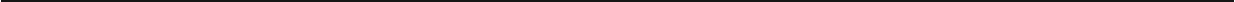 Ответ: Определение классификации: учреждения правосудия (или учреждения, относящиеся к политико-правовой сфере)Группа 1. Тюрьмы: А (Бастилия, Париж); В (Тауэр, Лондон); Е (Петропавлов- ская крепость, CП6); Ж. (Алькатрас, Калифорния)Группа 2. Суды, вар. дома/дворцы Юстиции (отличительный знак Фемида или Юстиция): Б (Верховный суд РФ, Москва); Г (Верховный суд США, Вашинг- тон); Д (Верховный суд Нигерии, Абуджа); 3 (Краевой суд, Красноярск).1 балл за правильное определение классификации, 1 балл за правильное обоснование групп, 4 балла за полное правильное определение букв в обеих группах,  наличие  1-2  ошибок  —  3  балла,  наличие  3-4  ошибок  — 2  балла,наличие 5 ошибок 1 балл.Bcero 6 баллов.Ознакомьтесь с представленным текстом и  выполните предложенные задания.«Телевидение  пока еще остается  ведущим медиа  с точки зрения охвата ипродолжительности временных затрат аудитории. Это характерно как для poc- сийской, так и для зарубежной практики медиапотребления. Вместе с тем со- временная коммуникационная среда претерпевает изменения благодаря бурно- му развитию Интернета. Напрашивается вопрос как его использование соотно- сится с просмотром телевидения.Феномен медиа-потребления соотносится в широком плане с процессом использования ресурсов, потребления благ (экономических, социальных, куль- турных и иных) для удовлетворения индивидуальных или групповых потребно- стей. Социологический и антропологический подходы увязывают потребление (понимаемое в более широком смысле, чем среди экономистов) с логикой соци- ального подражания, с наличием в нем элементов борьбы за престиж и власть Согласно точке зрения В.П. Коломийца, медиапотребление — “это социальная практика использования коммуникационных средств (медиа) для получения и освоения определенного символического содержания и осуществления соци- альных связей и взаимодействий”. Между тем первоначально понятие “Media consumption” рассматривалось в контексте изучения использования аудиторией коммерческой информации, размещенной в средствах массовой коммуникации. Постепенно оно приобрело более широкую  трактовку и стало означать потреб-8ление содержания медиа в целом.Одним из наиболее известных является подход, в центре которого нахо- дится идея замещения медиа, под которой понимается процесс замены одного социального элемента другим, имеющим сходный смысл, цель, функцию. При функциональном замещении новый структурный элемент оказывается в состо- янии выполнять аналогичные функции и достигать того же результата. Приме- нительно к области медиа в этой связи был введено понятие “функциональной эквивалентности”. В частности, это относится к телевидению и Интернету. По- скольку в последнее время явно намечается определенная функциональная вза- имодополнительность между двумя медиа, то это порождает сомнения в оправ- данности вопроса, в какой мере телевидение замещается или поглощается Ин- тернетом. При изменении конфигурации медиапотребления правомерно пред- положить, что рост потребления одного медиа происходит за счет уменьшения потребления других и выполнения новым медиа тех или иных функций старых медиа. В качестве предпосылок этого выступают следующие обстоятельства. С одной стороны, физическим ограничением является время, поскольку в сутках 24 часа. С другой стороны, предполагается, что время, потраченное на один вид активностей, нельзя одновременно использовать на другие. И, наконец, если одного вида деятельности становится больше, то какого-то другого должно стать меньше. Соответственно, аудитория, отказываясь от одного типа потреб- ления контента, будет замещать его новыми формами медиапотребления. Регу- ляция потребления происходит за счет возможностей новых медиа удовлетво- рять индивидуальные потребности.При этом пришли к выводу, что время, которое люди тратят на СМИ, не остается постоянным, и его продолжительность растет с усложнением социума и распространением формальной, опосредованной коммуникации — в том чис- ле и посредством СМИ.Сложные социальные роли и отношения в урбанизированном и индустри- ализированном обществе невозможно координировать без развития сферы коммуникаций. Новые медиа встраиваются в репертуар потребления, в котором сохраняются и традиционные, т.е. правомерно говорить скорее о дополнении, чем о замещении медиа. Выбор внутри отдельных медиа сопряжен с конкрет- ным содержанием, отражает те или иные потребности аудитории. Здесь будем учитывать так называемый “репертуарный” подход, введенный в практику в связи с исследованием телевидения. Суть его в том, что при наличии широкого выбора  числа  телеканалов  внимание  зрителей  является  сфокусированным на9потреблении ограниченного “репертуара”, отражающего их интересы. Иными словами, набор регулярно просматриваемых каналов несопоставимо меньше общего числа доступных каналов и зачастую определяется такими факторами, как возможность доступа, затрачиваемое на просмотр время, тематические ин- тересы и вкусы аудитории.Аудитория и социум находятся в тесном взаимодействии. Существует ряд обстоятельств, которые могут усилить или ослабить предрасположенность к потреблению отдельных медиа. Среди прочего это могут быть социальные условия, находящиеся вне прямого контроля индивидов. По нашему мнению, понимание трендов изменения российской аудитории предполагает учет эво- люции медиаландшафта. Последнее, в свою очередь, обусловлено системными политико-культурными и социально-экономическими обстоятельствами...Исследовательские вопросы и эмпирическая база. Изложенные теоре- тические соображения выступают основанием для формулировки ряда исследо- вательских вопросов. 1) Каким образом структурирована российская аудито- рия — возможно ли выявить внутренне однородные и отличающиеся друг от друга группы потребления телевидения и Интернета? 2) Каковы социально- демографические и мотивационные особенности типологических групп? 3) Ка- кова динамика использования телевидения и Интернета в общей структуре ме- диа-потребления за последние годы?Работа опирается на несколько источников эмпирических данных. Анализ коммуникативного поведения российской аудитории в отношении телевидения и Интернета проводился на основе данных общероссийского проекта “Телеви- дение глазами телезрителей”, осуществляемого Аналитическим центром “Ви- део Интернешнл” совместно с компаний GFK. Предметом этого количествен- ного социологического исследования являются особенности использования аудиторией телевидения и других медиа.Исследование проведено методом репрезентативного выборочного опро- са городского населения России в возрасте от 15 лет и старше, а также личных интервью по месту жительства по стандартизированной анкете. Используются данные 2011 г. Объем выборки: N = 3630. Для определения трендов российско- го медиапотребления использовались репрезентативные для городского насе- ления РФ данные исследовательской кампании TNS.Результаты  исследования.  Типология  медиа-потребления.  Телевидение и Интернет являются ведущими массовыми медиа. Согласно нашим данным, к телевидению  обращаются  “ежедневно  или почти каждый  день” 93O1o; “2—3 раза10в неделю и реже’ — 7%. Частота пользования Интернетом не столь высокая, но значительна.	‘ежедневно  или  почти  каждыи  день’  к  Интернету обращаются440     ,  ‘2—3 раза в неделю и реже’  — 15%, не пользуются — 41% респондентов..С точки зрения активности потребления телевидения и Интернета poc- сииское городское население правомерно разделить на пять групп.Первый кластер характеризуется самои высокои по сравнению с другими группами среднеи длительностью использования Интернета — 24,4 часа в не- делю. При этом активность потребления телевидения здесь является относи- тельно низкои, около 10 часов в неделю. Доля кластера во всем массиве состав- ляет 13%. Эта группа получила условное название  Погруженные в сеть ’.Второму кластеру присуща высокая медиавовлеченность’ в целом, т.е. для них характерно высокое потребление и телевидения, и Интернета. Он по своеи величине является немногочисленным — доля 5,4%.Представители третьего кластера имеют ‘умеренную медиавовлечен- ность ’. Это связано с тем, что активность использования Интернета здесь ока- зывается среднеи, уровень потребления телевидения — между средним и высо- ким. Доля группы в массиве — 14,8%.Четвертый кластер — антипод второго кластера. Респонденты, входя- щие в него, характеризуются ‘низкои медиавовлеченностью ’. Это касается как слабои активности потребления телевидения,  так  и Интернета.  Доля  класте- ра — 19,2%.Наиболее яркая особенность пятого кластера — неиспользование Интер- нета. При этом активность использования телевидения достаточно высока (око- ло 21 часа в неделю в среднем). Пятый кластер —  ‘живущих  без  Интерне-  та’ — наиболее многочисленныи, доля его в массиве 40,7%».Таблица 1.Динамика медиапотребления в России (среднесуточное потребление, часы)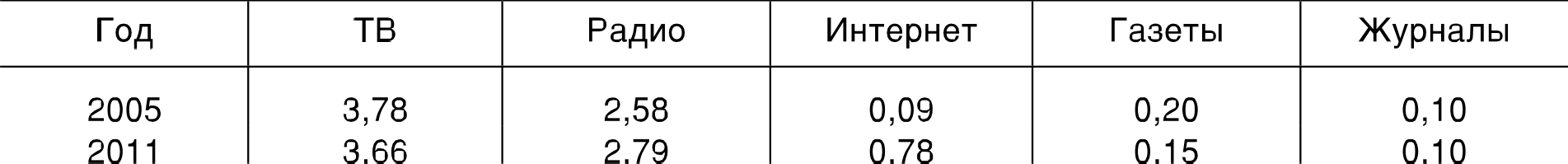 Ис zочннк: TNS, TVlndex, Radiolndex, M’lndex.Таблица 2Социально-демографические особенности  групп аудитории  с различной актив-11ностью потребления телевидения и Интернета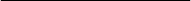 * Группы дохода: 1 — Нам не хватает денег даже на еду; 2 — Нам хватает денег на еду, но покупка одежды — серьезная проблема для нас; 3 — Нам хва- тает денег на еду и одежду, но было бы трудно купить холодильник или сти- ральную машину без привлечения заемных средств; 4 — Нам хватает денег на покупку крупной бытовой техники, но мы не можем купить новый автомобиль без привлечения заемных средств; 5 — Наших заработков хватает на все, за ис- ключением покупки таких дорогих вещей, как дача или квартира, без привле- чения заемных средств; 6 — Мы не испытываем финансовых затруднений. При необходимости можем купить дачу или квартиру без привлечения заемных средств.Индекс фиксирует отношение % в группе аудитории к % в аудитории “все”, умноженное на 100. Если индекс больше 100, то относительная доля аудитории в группе больше, чем доля в аудитории “все”; если индекс меньше12100, то справедливо обратное.(По источнику. Назаров М.М. Телевидение и интернет. типология российского медиапотребления // Социс. 2014. No 6. С. 116-126)Проанализируйте фрагмент  текста и таблицы  и ответьте на вопросы.Можно ли на основании приведенных в тексте и таблицах данных сде- лать вывод, что в России происходит становление информационного обще- ства? Аргументируите свой ответ на основе известных Вам из курса обще- ствознания  признаков  информационного общества.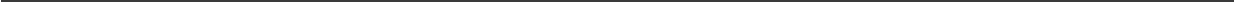 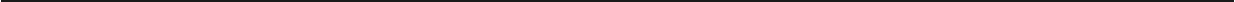 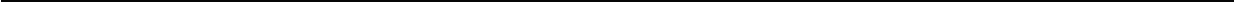 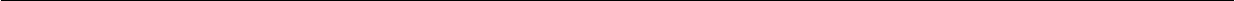 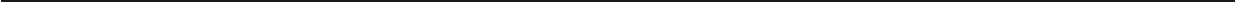 1 балл за ответ, 1 балл за аргументацию.  Всего 2 балла.В тексте изложены положения двух подходов, по-разному отвечающих на вопрос о том, как и под влиянием каких причин будет меняться медиа- потребление  телевидения  и  интернета  (как  и других  медиа).  Укажите эти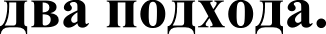 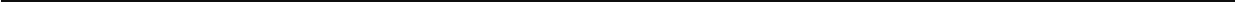 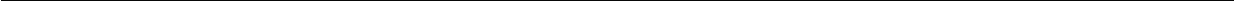 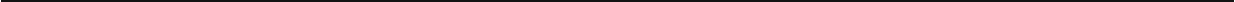 I  балл  за выделение  2-х подходов.Автор указывает, что проводилось «интервью по месту жительства по стандартизированной анкете».  Какие другие  виды  интервью  Вы знаете?13I балл за указание хотя бы одного другого вида интервью.Автор излагает выводы существующих социологических исследований медиапотребления, касающиеся различных аспектов проблемы. Как эти выводы связаны с поставленными исследовательскими вопросами?  Если уже многое исследовано, то какова цель исследования и постановки этих вопросов? Заполните таблицу: выпишите в нее основные выводы анализа ранее проведенных исследовании и соотнесите с поставленными исследо- вательскими вопросами. Получил ли автор ответы на поставленные во- просы (укажите «да» или «нет»)?14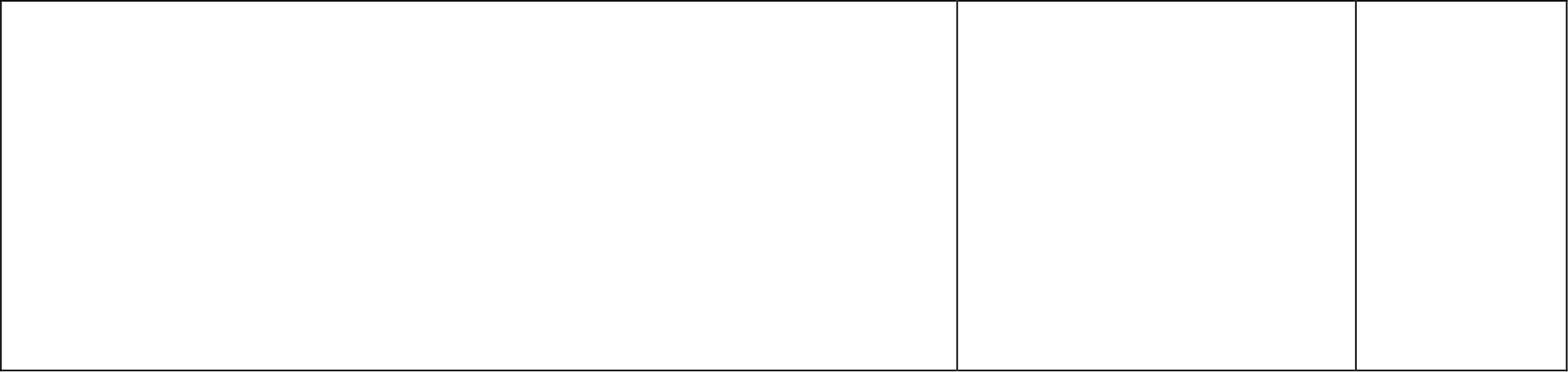 Цель  исследования  и  постановки  исследовательских вопросов:   	3 балла за правильно заполненную таблицу, 2 балла за определение цели исследования. Всего 5 баллов.Используя таблицу 2 даите описание социально-демографических xa- рактеристик каждого из выделенных в тексте пяти кластеров медиапотре- бителеи. Можно ли сделать вывод, что медиапотребление зависит от воз- раста? Можно ли сделать вывод, что медиапотребление зависит от при- надлежности к социальному слою? На основе какого фактора социальной стратификации вы делаете такой вывод? Какие еще факторы социальной стратификации могли бы сделать вывод более обоснованным? (Укажите иные факторы социальнои стратификации.)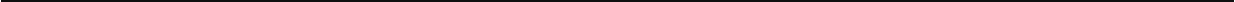 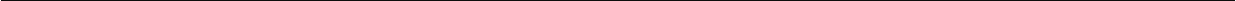 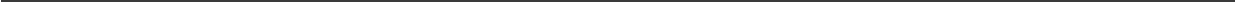 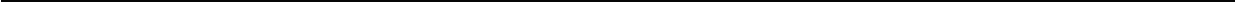 152 балла за правильную социально-демографическую характеристику5 кластеров, 1 балл за характеристику 3-4.1 балл за ответ на вопросы о зависимости от возраста и принадлеж- ности к социальному слою и указание фактора стратификации.1 балл за указание дополнительного фактора стратификации.Bcero  4 балла.В тексте указано, каким методом проведено исследование - репрезента- тивный выборочный опрос. Объясните, что значит такая форма исследо- вания.1	балл	за	объяснение	понятия	«репрезентативный	выборочныи опрос».Всего за задание 14 баллов.161.1.1.2.1.3.1.4.1.5.1.6.1.7.1.8.1.9.1.10.данетнетданетнетнетданетнетРадиоИнтернетГазетыЖурналы20053,782,580,090,200,1020113,662,790,780,150,10Кластер 1Кластер 1Кластер 2Кластер 2Кластер 3Кластер 3Кластер 4Кластер 4Кластер 5Кластер 5О ОИн-дексО ОИн- дексООИн-декс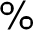 Ин-декс“   ОИн- дексПолмужской56,812440,18841,89146,910243,796Полженский43,28059,911158,210753,19856,3104ПолИтого100100100100100Возраст15—17 лет9,52635,11426,31751,8511,746Возраст18—24 года35,228119,015118,915111,8942,621Возраст25—34 года25,512736,218126,913426,41329,648Возрастз5  44 года14,99017,810824,214622,613610,362Возраст45—54 года8,24412,96915,18023,012321,5115Возраст55 лети старше6,7249,0328,63014,35054,3191ВозрастИтого100100100100100’”10,060,000,4450,4471,6197’”26,0855,6803,5493,75211,0156’”з25,96028,065Э6,384Э5,08158,4135’”448,712849,212948,012647,612523,462’”511,11719,71507,81218,01233,148’”61,31892,63870,91290,6900,230Нет от-вета7,01864,81273,2834,81262,258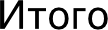 100100100100100Положения предшествующих исследованийИсследовательскиевопросыПолученыли ответы («да»	или«нет»)